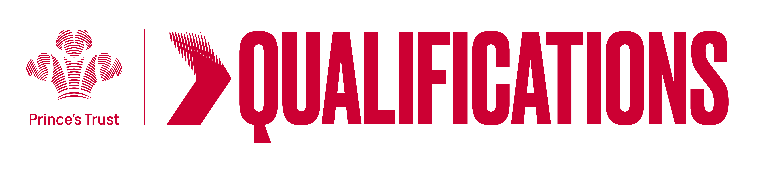 Tracking sheet –	 SustainabilityThe aim of this unit is for learners to develop an understanding of the basic principles of sustainability. The unit aims to introduce learners to key issues in the natural world and encourage them to consider their role as an individual in making sustainable choices. Learners will undertake a project which promotes sustainability; examples could include (but are not limited to) food and drink, renewable energy, recycling, travel and traffic, purchases and waste and buildings.Entry Level 3Learner name						Centre name			To do this you mustEvidence locationBe able to understand the principles of environmental sustainabilityBe able to understand the principles of environmental sustainabilityState what is meant by environmental sustainabilityIdentify different organisations/ initiatives which work to protect the environment Identify ways you could support environmental sustainabilityBe able to understand the principles of global citizenshipBe able to understand the principles of global citizenshipState what is meant by ”global citizenship”Identify an example of an initiative which encourages global citizenshipBe able to understand the principles of economic sustainabilityBe able to understand the principles of economic sustainabilityState what is meant by “economic sustainability”Identify different organisations/initiatives which promote economic sustainabilityIdentify ways you could support economic sustainabilityBe able to participate in sustainable activitiesBe able to participate in sustainable activitiesTake part in an initiative which supports environmental global citizenship or economic sustainabilityAssessor feedbackAssessor feedbackAssessor declaration I confirm that the details above are correct, that the evidence submitted is the learner’s own work and that the learner meets all the requirements for the unit:Assessor declaration I confirm that the details above are correct, that the evidence submitted is the learner’s own work and that the learner meets all the requirements for the unit:Learner Name                                                                  Assessor Name      Learner Signature                                                            Assessor SignatureDate                                                                                  Date        Learner Name                                                                  Assessor Name      Learner Signature                                                            Assessor SignatureDate                                                                                  Date        